DOI: AmurCon 2021 AmurCon 2021: International Scientific Conference Название статьи - не более 12 слов Первый автор (a) *, второй автор (b), третий автор (с) * автор, ведущий переписку(a) кафедра, институт/университет, город, страна, адрес электронной почты (необязательно) и идентификатор ORCID(b) , ORCID iD(c)  ORCID iD  AbstractОбъем от 150 до 200 слов, аннотация оформляется в виде одного абзаца, где кратко указываются цели, методы и результаты исследования, ссылки не используются, допустимо использовать аббревиатуры (при первом упоминании даётся полное название и аббревиатура, а затем только аббревиатура.  2357-1330 © 2021 Published by European Publisher.прописываются с заглавной буквы, в алфавитном порядке, без точки в конце, разделяется запятыми, количество: от трех до пяти, допускается использование словосочетаний, аббревиатур и акронимов   IntroductionВведение. Замените данный текст текстом вашей статьи.ЗаголовокЗамените данный текст текстом данной статьи ЗаголовокЗамените данный текст текстом вашей статьиЕсли у вас нет таблиц и рисунков, удалите эти примерыНазвание таблицы 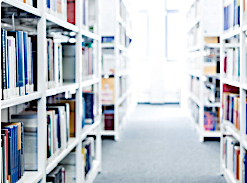 Заголовок рисункаProblem StatementОписание изучаемого предмета статьи.ЗаголовокЗамените данный текст текстом данной статьи ЗаголовокЗамените данный текст текстом вашей статьиResearch QuestionsОписание изучаемого предмета статьи.ЗаголовокЗамените данный текст текстом данной статьи ЗаголовокЗамените данный текст текстом вашей статьиPurpose of the StudуЦель работы.ЗаголовокЗамените данный текст текстом данной статьи ЗаголовокЗамените данный текст текстом вашей статьиResearch MethodsОписание используемых методов при выполнении исследований.ЗаголовокЗамените данный текст текстом данной статьи ЗаголовокЗамените данный текст текстом вашей статьиЕсли у вас нет таблиц и рисунков, удалите эти примерыType your title Заголовок рисункаFindingsРезультаты данного исследования.ЗаголовокЗамените данный текст текстом данной статьи ЗаголовокЗамените данный текст текстом вашей статьиЕсли у вас нет таблиц и рисунков, удалите эти примерыType your title Заголовок рисунка.ConclusionЗаключение и выводы.ЗаголовокЗамените данный текст текстом данной статьи ЗаголовокЗамените данный текст текстом вашей статьиAcknowledgments [if any]Сюда вводится ссылка на гранты и программы, благодаря которым было выполнено исследование, описанное в статье. Если ссылок нет, то этот текст убирается.ReferencesСписок литературы.Bogel, P. M., & Upham, P. (2018). Role of psychology in sociotechnical transitions studies: Review in relation to consumption and technology acceptance. Environmental Innovation and Societal Transitions, 28, 122-136. https://doi.org/10.1016/j.eist.2018.01.002Silvia, P. J. (2007). How to write a lot: A practical guide to productive academic writing [Kindle DX version]. Retrieved from http://www.amazon.comЗамените список литературы, представленный в качестве примера, на список литературы, использованный в статье.Column HeadingColumn HeadingColumn HeadingColumn HeadingColumn text 1Column text 2Column text 3Column HeadingColumn HeadingColumn HeadingColumn HeadingColumn text 1Column text 2Column text 3Column HeadingColumn HeadingColumn HeadingColumn HeadingColumn text 1Column text 2Column text 3